Publicado en Hotel Wellington Madrid el 28/03/2023 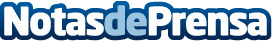 La Sociedad Europea de Fomento Social y Cultural concede El Premio Maestros Del Menú en su I EdiciónEl emblemático Hotel Wellington de Madrid se engalanaba para acoger un exclusivo evento organizado por la Sociedad Europea de Fomento Social y Cultural. La I Edición del Premio Maestros del Menú  convocaba a una selección de chefs, restaurantes y otros profesionales vinculados a la hostelería y fabricación de productos delicatessenDatos de contacto:Mario Andrade624 61 54 68Nota de prensa publicada en: https://www.notasdeprensa.es/la-sociedad-europea-de-fomento-social-y_3 Categorias: Nacional Gastronomía Madrid Eventos Restauración Premios http://www.notasdeprensa.es